Специальное предложение ООО «Завод Энергоцентр»!!!Шкаф управления насосами (ШУН) до 4кВт, In(A)0,4-10Шкаф управления насосами (ШУН) до 4кВт, In(A)0,4-10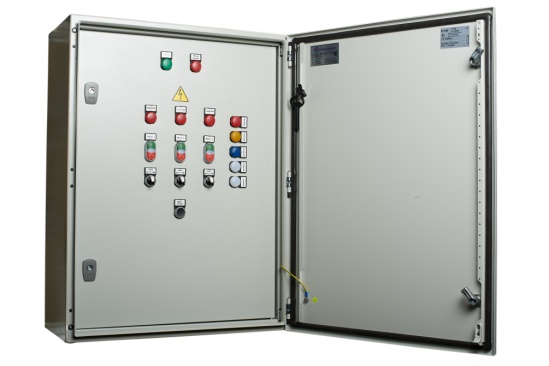 Шкаф управления насосами(3х380 В), прямой пуск, один ввод питания, реле контроля фаз, металлический корпус IP55. Индикация: сеть, перелив, "авария". Органы управления: переключатель режимов работы «Авто-О-Ручн», габаритные размеры (ВхШхГ) мм. 500х400х250Шкаф управления ШУН выполняет следующие функции:автоматический пуск/остановка насосов; ручной кратковременный пуск насосов для сервисного обслуживания;автоматическое включение резервного насоса при неисправности основного;автоматическое чередование насосов для обеспечения  равномерного времени их работы;автоматический кратковременный пуск насосов при длительном простое для защиты от заиливания и заклинивания двигателя;Реализованы виды защит: от работы без воды «сухого» хода;от короткого замыкания;от тепловой перегрузки по току;от перегрева обмоток электродвигателя;Ждем ваших заказов!!!ЖДем | +7(911)790-28-15 Шиянов Сергей                                                       +7(911)968-21-83 Волков Василий